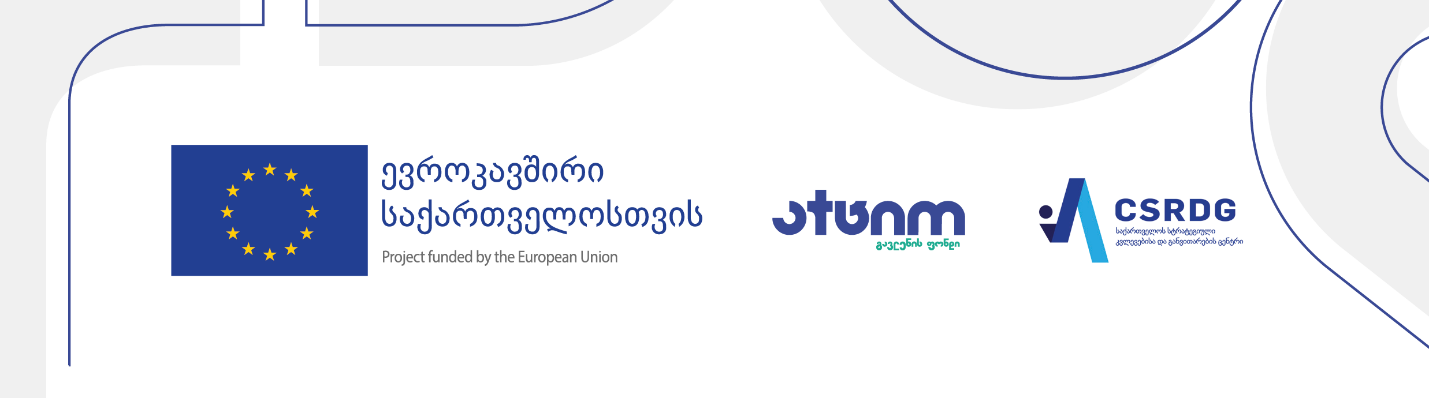 სოციალური საწარმოს განვითარების ინტერესის გამოხატვის ფორმა2023წ.*აპლიკაციის შესავსებად დააჭირეთ VIEW » Edit Document 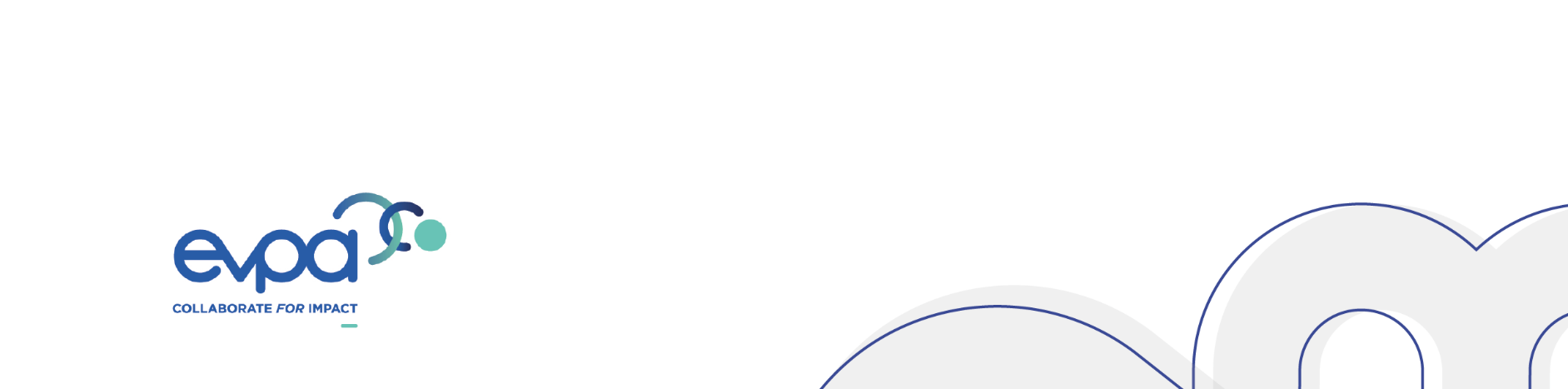 ინფორმაცია განმცხადებელი ორგანიზაციის შესახებ2. სოციალურ საწარმოში არსებული მდგომარეობის აღწერა 2.1. სოციალური საწარმოს აღწერა2.1.1. აღწერეთ სოციალურ საწარმოს  ისტორია (წარმოადგინეთ სოციალური საწარმოს დაფუძნებიდან დღემდე განვლილი გზა, მნიშვნელოვანი ეტაპები რაც გაიარა გუნდმა და საწარმომ.) 2.1.2. აღწერეთ სოციალური საწარმოს მიერ მიღწეული სოციალური შედეგები (დეტალურად წარმოადგინეთ ინფორმაცია მიღწეული სოციალური შედეგების შესახებ, როგორც შინაარსობრივი ისე რაოდენობრივი მონაცემები)2.1.3.  აღწერეთ სოციალური საწარმოს მიერ მიღწეული ეკონომიკური შედეგები (დეტალურად წარმოადგინეთ ინფორმაცია მიღწეული ეკონომიკური შედეგების შესახებ წარმოდგენილ ფინანსურ ანგარიშზე დაყრდნობით) 2.1.4. აღწერეთ სოციალური საწარმოს პროდუქტის/მომსახურების, გაყიდვების არხები და თქვენი ამჟამინდელი ძირითადი მომხმარებელი  2.1.5. აღწერეთ სოციალურ საწარმოში დაგროვილი ტექნოლოგიური, კაპიტალური და ადამიანური რესურსი2.1.6.   დიაგრამის სახით წარმოადგინეთ სოციალური საწარმოს სტრუქტურა პოზიციების და სტრუქტურული დაქვემდებარების ჩვენებით. (მათ შორის მენეჯმენტი, მუდმივ სრულ და არასრულ განაკვეთზე მომუშავე თანამშრომლები. მიუთითეთ წარმოდგენილს სტუქტურაში, რომელი პოზიციაა ხელფასირებული და რომელია მოხალისეობრივი).3. სოციალური საწარმოს განვითარების პოტენციალი 3.1.1. წარმოადგინეთ განვითარების რა პოტენციალი აქვს სოციალურ საწარმოს და რაში მდგომარეობს პროექტის იდეა (ჩამოაყალიბეთ პროექტის მიზანი და 2-3 ამოცანა. წარმოადგინეთ გრძელვადიანი ხედვა და დეტალურად აღწერეთ რა კონკრეტული მიმართულებებით ხედავთ სოციალური საწარმოს განვითარება/გაფართოებას მომავალი 3-5 წლის პერიოდში. არ შემოიზღუდოთ მხოლოდ კონკურსში მოცემული დაფინანსების შესაძლებლობით - ჩამოაყალიბეთ რეალისტურად ამბიციური ხედვა)3.1.2   ჩამოთვალეთ და აღწერეთ თქვენ მიერ დაგეგმილი საქმიანობები სოციალური საწარმოს მასშტაბის გაზრდის, განვითარების მიზნით; წარმოადგინეთ პროექტის განხორციელების ძირითადი ეტაპები (მსხვილი საქმიანობები) მოცემულ ცხრილში (წარმოადგინეთ ეტაპები შედარებით მსხვილად. ცხრილი გაწერილია სამ წელზე კვარტალურად, შესაბამისად, საურველია წარმოაჩინოთ სოციალური საწარმოს განვითარებაზე ორიენტირებული სამი წლის ხედვა).3.1.3  ჩამოაყალიბეთ პროდუქტის/მომსახურების განვითარებისა და გაყიდვების გაზრდის გეგმა. აღწერეთ მარკეტინგული საქმიანობები, რომლითაც ხელს შეუწყობთ ბრენდის ცნობადობისა და გაყიდვების ზრდას. (ასევე, აღწერეთ, თუ გადის სოციალური საწარმო მომხმარებლის ახალ სეგმენტზე, ავითარებს ახალ პროდუქციას/მომსახურებას ან/და ახალ საწარმოო ხაზებს). 3.1.4 წარმოადგინეთ როგორ იზრდება სოციალური საწარმოს ეკონომიკური შედეგები ბიზნეს კომპონენტის განვითარების შემდეგ, როგორც სიტყვიერად, ისე რაოდენობრივი მაჩვენებლების გამოყენებით,3.1.5 წარმოადგინეთ როგორ იზრდება სოციალური საწარმოს სოციალური შედეგები და გავლენა ბიზნეს კომპონენტის განვითარების შემდეგ. (აღწერეთ როგორ გაიზრდება სოციალური შედეგებისა და გავლენის მასშტაბი დღევანდელ მდგომარეობასთან შედარებით. თუ სოციალური საწარმო დამატებით გეგმავს არსებითად ახალი სოციალური შედეგების მიღწევას, გამოყავით ეს ინფორმაცია ცალე. აღწერეთ, როგორ გაითვალისწინებს სოციალური საწარმო თავის საქმიანობაში გენდერულ, გარემოსდაცვით თუ სხვა აქტუალურ სოციალურ საკითხებს. წარმოადგინეთ როგორც თვისებრივი, ისე რაოდენობრივი მაჩვენებლები). 3.1.6 აღწერეთ სოციალური საწარმოს განვითარებისთვის რა დამატებითი ტექნოლოგიური, კაპიტალური და ადამიანური რესურსის მობილიზება იქნება საჭირო. წინამდებარე განაცხადის ფორმის შინაარსზე პასუხისმგებელია საქართველოს სტრატეგიული კვლევებისა და განვითარების ცენტრიპროექტი ხორციელდება ევროკავშირის ფინანსური მხარდაჭერით. განმცხადებელი ორგანიზაციის ხელმძღვანელივადასტურებ, რომ აღნიშნულ საგრანტო საკონკურსო განაცხადის ფორმაში და დანართებში მოცემული ინფორმაცია არის ზუსტი და შეესაბამება სიმართლეს. ვაცნობიერებ, რომ განგებ არასწორი ან არასრული ინფორმაციის გამოვლენის  შემთხვევაში აღნიშნული განაცხადი ავტომატურად მოიხსნება კონკურსიდან.  ასევე ვადასტურებ, რომ ჩემს მიერ წარმოდგენილი განაცხადი არ წარმოადგენს სხვა პირის/ორგანიზაციის ინტელექტუალურ საკუთრებას.   /სახელი, გვარი/                    ხელმოწერა: საპროექტო განაცხადის წარმდგენი ორგანიზაციის   დასახელება პროექტის სახელწოდებაპროექტის გეოგრაფიული დაფარვამიუთითეთ პროექტის განხორციელების გეოგრაფიული არეალი - რეგიონი, მუნიციპალიტეტი, ქალაქი ან ცალკეული სოფლები რომელსაც ფარავს პროექტის საქმიანობა. პროექტის დაწყების  თარიღი:პროექტის ჯამური ბიუჯეტი ევროშიმოთხოვნილი საგრანტო თანხა ევროშითანადაფინანსების ოდენობა ევროში და წყარო ასეთის არსებობის შემთხვევაშიორგანიზაციის დასახელება ქართულად და ინგლისურადსოციალური საწარმოს დასახელება ქართულად და ინგლისურადამ ველს ავსებთ იმ შემთხვევაში თუ სოციალური საწარმოსა და ორგანიზაციის დასახელება არ ემთხვევა ერთმანეთსორგანიზაციის ფაქტობრივი მისამართიმიუთითეთ ორგანიზაციის ფაქტობრივი მისამართი, ასევე მიუთითეთ სათაო ოფისი და პროექტში ჩართული ფილიალი/ფილიალებიც- ასეთის არსებობის შემთხვევაშიორგანიზაციის იურიდიული მისამართიამ ნაწილს ავსებთ იმ შემთხვევაში თუ ფაქტობრივი მისამართი განსხვავებულია იურიდიულისგანორგანიზაციის რეგისტრაციის თარიღი, საიდენტიფიკაციო კოდიდა სამართლებრივი ფორმასაიდენტიფიკაციო კოდი და სამართლებრივი ფორმა (მაგ. ააიპ ან შპს)ორგანიზაციის ტელეფონივებ-გვერდი/სოციალური მედიის გვერდის ბმული/ ელ. ფოსტაუფლებამოსილი პირის სახელი, გვარი და თანამდებობა ორგანიზაციაშიორგანიზაციის სახელით ხელმომწერი პირის /ხელმძღვანელი პირის სახელი, გვარი და თანამდებობა,  უფლებამოსილი პირის საკონტაქტო ტელეფონი და ელ-ფოსტაორგანიზაციის სახელით ხელმომწერი პირის /ხელმძღვანელი პირის  ტელეფონის ნომერი და ელ-ფოსტაპროექტის განხორციელებაზე პასუხისმგებელი პირის სახელი, გვარი და თანამდებობა ორგანიზაციაშიამ ნაწილს ავსებთ იმ შემთხვევაში თუ პროექტის განხორციელებაზე პასუხისმგებელი პირი არის არა ორგანიზაციის ხელმძღვანელი, არამედ სხვა თანამშრომელიპროექტის განხორციელებაზე პასუხისმგებელი პირის საკონტაქტო ტელეფონი და ელ-ფოსტაამ ნაწილს ავსებთ იმ შემთხვევაში თუ პროექტის განხორციელებაზე პასუხისმგებელი პირი არის არა ორგანიზაციის ხელმძღვანელი, არამედ სხვა თანამშრომელიაღწერეთ სოციალური საწარმოს მისია / ძირითადი მიზნებიდამფუძნებელი ორგანიზაციის მისია შეიძლება განსხვავდებოდეს სოციალური საწარმოს მისიისაგან მიუთითეთ სოციალური საწარმოს საქმიანობის ძირითადი სფერო  შრომითი ინტეგრაცია და განათლება;   გარემოს დაცვა;    კულტურული მემკვიდრეობის შენარჩუნება და ტრადიციული რეწვის განვითარება;  დღგ-ს გადამხდელის სტატუსის შემთხვევაში მიუთითეთ გადამხდელად რეგისტაციის წელიორგანიზაციის აქტიური გუნდი ჩამოთვალეთ გუნდის ძირითადი წევრები: (გარდა იმ თანამშრომლებისა, რომელიც მხოლოდ ტექნიკურ (მძღოლი, დამლაგებელი, IT სპეციალისტი და სხვ) ფუნქციებს ახორციელებენ. თითოეული წევრისთვის მიუთითეთ: სახელი, გვარი:  პოზიცია:  ძირითადი ფუნქცია ორგანიზაციაში:  მობ: ელ-ფოსტა:  საქმიანობის შესაბამისი პერიოდი მონიშნეთ X-ით  საქმიანობის შესაბამისი პერიოდი მონიშნეთ X-ით  საქმიანობის შესაბამისი პერიოდი მონიშნეთ X-ით  საქმიანობის შესაბამისი პერიოდი მონიშნეთ X-ით  საქმიანობის შესაბამისი პერიოდი მონიშნეთ X-ით  საქმიანობის შესაბამისი პერიოდი მონიშნეთ X-ით  საქმიანობის შესაბამისი პერიოდი მონიშნეთ X-ით  საქმიანობის შესაბამისი პერიოდი მონიშნეთ X-ით  საქმიანობის შესაბამისი პერიოდი მონიშნეთ X-ით  საქმიანობის შესაბამისი პერიოდი მონიშნეთ X-ით  საქმიანობის შესაბამისი პერიოდი მონიშნეთ X-ით  საქმიანობის შესაბამისი პერიოდი მონიშნეთ X-ით  საქმიანობის შესაბამისი პერიოდი მონიშნეთ X-ით  საქმიანობის შესაბამისი პერიოდი მონიშნეთ X-ითპროექტის განხორციელების ძირითადი ეტაპებიპროექტის განხორციელების ძირითადი ეტაპებიპროექტის განხორციელების ძირითადი ეტაპებიპროექტის განხორციელების ძირითადი ეტაპებიპროექტის განხორციელების ძირითადი ეტაპებიპროექტის განხორციელების ძირითადი ეტაპებიპროექტის განხორციელების ძირითადი ეტაპებიპროექტის განხორციელების ძირითადი ეტაპებიპროექტის განხორციელების ძირითადი ეტაპებიპროექტის განხორციელების ძირითადი ეტაპებიპროექტის განხორციელების ძირითადი ეტაპებიპროექტის განხორციელების ძირითადი ეტაპებიპროექტის განხორციელების ძირითადი ეტაპებიპროექტის განხორციელების ძირითადი ეტაპები#პროქტის განხორციელების ძირითადი ეტაპებიI წელიI წელიI წელიI წელიII წელიII წელიII წელიII წელიIII წელიIII წელიIII წელიIII წელი#პროქტის განხორციელების ძირითადი ეტაპებიკვარტალიკვარტალიკვარტალიკვარტალიკვარტალიკვარტალიკვარტალიკვარტალიკვარტალიკვარტალიკვარტალიკვარტალი#პროქტის განხორციელების ძირითადი ეტაპებიIIIIIIIVIIIIIIIVIIIIIIIV123456789101112131415